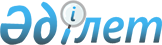 "2020-2022 жылдарға арналған қалалық бюджет туралы" Саран қалалық мәслихатының 2019 жылғы 24 желтоқсандағы 43-сессиясының № 470 шешіміне өзгерістер енгізу туралыҚарағанды облысы Саран қалалық мәслихатының 2020 жылғы 27 наурыздағы № 488 шешімі. Қарағанды облысының Әділет департаментінде 2020 жылғы 2 сәуірде № 5776 болып тіркелді
      Қазақстан Республикасының 2008 жылғы 4 желтоқсандағы Бюджеттік кодексіне, "Қазақстан Республикасындағы жергілікті мемлекеттік басқару және өзін-өзі басқару туралы" 2001 жылғы 23 қаңтардағы Қазақстан Республикасының Заңына сәйкес, Саран қалалық мәслихаты ШЕШТІ:
      1. "2020-2022 жылдарға арналған қалалық бюджет туралы" Саран қалалық мәслихатының 2019 жылғы 24 желтоқсандағы 43-сессиясының № 470 шешіміне (нормативтік құқықтық актілерді мемлекеттік тіркеу тізілімінде № 5652 болып тіркелген, Қазақстан Республикасы нормативтік құқықтық актілерінің электрондық түрде эталондық бақылау банкінде 2020 жылғы 13 қаңтарда, "Саран газеті" газетінің 2020 жылғы 10 қаңтардағы № 1-2 жарияланған) келесі өзгерістер енгізілсін:
      1-тармақ келесі редакцияда жазылсын:
      "1. 2020-2022 жылдарға арналған қалалық бюджет тиісінше 1, 2, 3-қосымшаларға сәйкес, оның ішінде 2020 жылға 1-қосымшаға сәйкес, келесі көлемдерде бекітілсін:
      1) кірістер – 9 388 411 мың теңге, оның ішінде:
      салықтық түсімдер бойынша – 2 303 681 мың теңге;
      салықтық емес түсімдер бойынша – 23 628 мың теңге;
      негізгі капиталды сатудан түскен түсімдер бойынша – 51 527 мың теңге;
      трансферттер түсімдері бойынша – 7 009 575 мың теңге;
      2) шығындар – 9 639 447 мың теңге;
      3) таза бюджеттік кредиттеу – 0 мың теңге;
      бюджеттік кредиттер – 0 мың теңге;
      бюджеттік кредиттерді өтеу – 0 мың теңге;
      4) қаржы активтерімен жасалған операциялар бойынша сальдо – 0 мың теңге:
      қаржы активтерін сатып алу – 0 мың теңге;
      мемлекеттің қаржы активтерін сатудан түсетін түсімдер – 0 мың теңге;
      5) бюджет тапшылығы (профицитті) – алу 251 036 мың теңге;
      6) бюджет тапшылығын қаржыландыру (профицітін пайдалану) – 251 036 мың теңге:
      қарыздардың түсуі – 0 мың теңге;
      қарызды өтеу – 0 мың теңге;
      бюджет қаражатының пайдаланылатын қалдықтары – 251 036 мың теңге.";
      көрсетілген шешімнің 1, 2–қосымшалары осы шешімнің 1, 2–қосымшаларына сәйкес жаңа редакцияда жазылсын.
      2. Осы шешім 2020 жылғы 1 қаңтардан бастап қолданысқа енеді. 2020 жылға арналған қалалық бюджет Саран қаласына 2020 жылға жоғары тұрған бюджеттерден бөлінген нысаналы трансферттер
					© 2012. Қазақстан Республикасы Әділет министрлігінің «Қазақстан Республикасының Заңнама және құқықтық ақпарат институты» ШЖҚ РМК
				
      Мәслихат хатшысы, сессия төрағасы

О. Баймаганбетов
Саран қалалық
мәслихатының
2020 жылғы 27 наурызы
№ 488
шешіміне
1 – қосымшаСаран қалалық мәслихатының
2019 жылғы 24 желтоқсандағы
шешіміне 1 қосымша
Санаты
Санаты
Санаты
Санаты
Сомасы (мың теңге)
Сыныбы
Сыныбы
Сыныбы
Сомасы (мың теңге)
Кіші сыныбы
Кіші сыныбы
Сомасы (мың теңге)
Атауы
Сомасы (мың теңге)
1
2
3
4
5
І. Кірістер
9 388 411
1
Салықтық түсімдер
2 303 681
01
Табыс салығы
1 178 484
1
Корпоративтік табыс салығы
455981
2
Жеке табыс салығы
722503
03
Әлеуметтiк салық
618047
1
Әлеуметтік салық
618047
04
Меншiкке салынатын салықтар
380480
1
Мүлiкке салынатын салықтар
138472
3
Жер салығы
234289
4
Көлiк құралдарына салынатын салық
7678
5
Бірыңғай жер салығы
41
05
Тауарларға, жұмыстарға және қызметтерге салынатын ішкі салықтар
114464
2
Акциздер
2920
3
Табиғи және басқа да ресурстарды пайдаланғаны үшiн түсетiн түсiмдер
80350
4
Кәсiпкерлiк және кәсiби қызметтi жүргiзгенi үшiн алынатын алымдар
30969
5
Ойын бизнесіне салық
225
08
Заңдық маңызы бар әрекеттерді жасағаны және (немесе) оған уәкілеттігі бар мемлекеттік органдар немесе лауазымды адамдар құжаттар бергені үшін алынатын міндетті төлемдер
12206
1
Мемлекеттік баж
12206
2
Салықтық емес түсiмдер
23628
01
Мемлекеттік меншіктен түсетін кірістер
21804
4
Мемлекет меншігінде тұрған, заңды тұлғалардағы қатысу үлесіне кірістер
120
5
Мемлекет меншігіндегі мүлікті жалға беруден түсетін кірістер
21684
06
Басқа да салықтық емес түсiмдер
1824
1
Басқа да салықтық емес түсiмдер
1824
3
Негізгі капиталды сатудан түсетін түсімдер
51527
01
Мемлекеттік мекемелерге бекітілген мемлекеттік мүлікті сату
32028
1
Мемлекеттік мекемелерге бекітілген мемлекеттік мүлікті сату
32028
03
Жердi және материалдық емес активтердi сату
19499
1
Жерді сату
9313
2
Материалдық емес активтерді сату 
10186
4
Трансферттердің түсімдері
7 009 575
01
Төмен тұрған мемлекеттiк басқару органдарынан трансферттер 
103
3
Аудандық маңызы бар қалалардың, ауылдардың, кенттердің, ауылдық округтардың бюджеттерінен трансферттер
103
02
Мемлекеттiк басқарудың жоғары тұрған органдарынан түсетiн трансферттер
7 009 472
2
Облыстық бюджеттен түсетiн трансферттер
7 009 472
Функционалдық топ
Функционалдық топ
Функционалдық топ
Функционалдық топ
Функционалдық топ
Сомасы (мың теңге)
Кіші функция
Кіші функция
Кіші функция
Кіші функция
Сомасы (мың теңге)
Бюджеттік бағдарламалардың әкімшісі
Бюджеттік бағдарламалардың әкімшісі
Бюджеттік бағдарламалардың әкімшісі
Сомасы (мың теңге)
Бағдарлама
Бағдарлама
Сомасы (мың теңге)
Атауы
Сомасы (мың теңге)
1
2
3
4
5
6
II. Шығындар
9 639 447
01
Жалпы сипаттағы мемлекеттiк қызметтер 
469999
1
Мемлекеттiк басқарудың жалпы функцияларын орындайтын өкiлдi, атқарушы және басқа органдар
265851
112
Аудан (облыстық маңызы бар қала) мәслихатының аппараты
28562
001
Аудан (облыстық маңызы бар қала) мәслихатының қызметін қамтамасыз ету жөніндегі қызметтер
28562
122
Аудан (облыстық маңызы бар қала) әкімінің аппараты
237289
001
Аудан (облыстық маңызы бар қала) әкімінің қызметін қамтамасыз ету жөніндегі қызметтер
230744
003
Мемлекеттік органның күрделі шығыстары
6545
2
Қаржылық қызмет
7000
459
Ауданның (облыстық маңызы бар қаланың) экономика және қаржы бөлімі
7000
003
Салық салу мақсатында мүлікті бағалауды жүргізу
2600
010
Жекешелендіру, коммуналдық меншікті басқару, жекешелендіруден кейінгі қызмет және осыған байланысты дауларды реттеу
4400
5
Жоспарлау және статистикалық қызмет
1000
459
Ауданның (облыстық маңызы бар қаланың) экономика және қаржы бөлімі
1000
061
Бюджеттік инвестициялар және мемлекеттік-жекешелік әріптестік, оның ішінде концессия мәселелері жөніндегі құжаттаманы сараптау және бағалау
1000
9
Жалпы сипаттағы өзге де мемлекеттiк қызметтер
196148
454
Ауданның (облыстық маңызы бар қаланың) кәсіпкерлік және ауыл шаруашылығы бөлімі
43576
001
Жергілікті деңгейде кәсіпкерлікті және ауыл шаруашылығын дамыту саласындағы мемлекеттік саясатты іске асыру жөніндегі қызметтер
41676
007
Мемлекеттік органның күрделі шығыстары
1900
459
Ауданның (облыстық маңызы бар қаланың) экономика және қаржы бөлімі
56078
001
Ауданның (облыстық маңызы бар қаланың) экономикалық саясаттын қалыптастыру мен дамыту, мемлекеттік жоспарлау, бюджеттік атқару және коммуналдық меншігін басқару саласындағы мемлекеттік саясатты іске асыру жөніндегі қызметтер
55828
015
Мемлекеттік органның күрделі шығыстары
250
492
Ауданның (облыстық маңызы бар қаланың) тұрғын үй-коммуналдық шаруашылығы, жолаушылар көлігі, автомобиль жолдары және тұрғын үй инспекциясы бөлімі
96494
001
Жергілікті деңгейде тұрғын үй-коммуналдық шаруашылық, жолаушылар көлігі, автомобиль жолдары және тұрғын үй инспекциясы саласындағы мемлекеттік саясатты іске асыру жөніндегі қызметтер
92266
013
Мемлекеттік органның күрделі шығыстары
2228
113
Төменгі тұрған бюджеттерге берілетін нысаналы ағымдағы трансферттер
2000
02
Қорғаныс
20078
1
Әскери мұқтаждар
10298
122
Аудан (облыстық маңызы бар қала) әкімінің аппараты
10298
005
Жалпыға бірдей әскери міндетті атқару шеңберіндегі іс-шаралар
10298
2
Төтенше жағдайлар жөнiндегi жұмыстарды ұйымдастыру
9780
122
Аудан (облыстық маңызы бар қала) әкімінің аппараты
9780
006
Аудан (облыстық маңызы бар қала) ауқымындағы төтенше жағдайлардың алдын алу және оларды жою
9280
007
Аудандық (қалалық) ауқымдағы дала өрттерінің, сондай-ақ мемлекеттік өртке қарсы қызмет органдары құрылмаған елдi мекендерде өрттердің алдын алу және оларды сөндіру жөніндегі іс-шаралар
500
03
Қоғамдық тәртіп, қауіпсіздік, құқықтық, сот, қылмыстық-атқару қызметі
51000
9
Қоғамдық тәртіп және қауіпсіздік саласындағы басқа да қызметтер
51000
492
Ауданның (облыстық маңызы бар қаланың) тұрғын үй-коммуналдық шаруашылығы, жолаушылар көлігі, автомобиль жолдары және тұрғын үй инспекциясы бөлімі
51000
021
Елдi мекендерде жол қозғалысы қауiпсiздiгін қамтамасыз ету
51000
04
Бiлiм беру
3 961 128
1
Мектепке дейiнгi тәрбие және оқыту
724240
464
Ауданның (облыстық маңызы бар қаланың) білім бөлімі
724240
009
Мектепке дейінгі тәрбие мен оқыту ұйымдарының қызметін қамтамасыз ету
25889
040
Мектепке дейінгі білім беру ұйымдарында мемлекеттік білім беру тапсырысын іске асыруға
698351
2
Бастауыш, негізгі орта және жалпы орта білім беру
2 930 617
464
Ауданның (облыстық маңызы бар қаланың) білім бөлімі
2 750 917
003
Жалпы білім беру
2 399 186
006
Балаларға қосымша білім беру
351731
467
Ауданның (облыстық маңызы бар қаланың) құрылыс бөлімі
179700
024
Бастауыш, негізгі орта және жалпы орта білім беру объектілерін салу және реконструкциялау
179700
9
Бiлiм беру саласындағы өзге де қызметтер
306271
464
Ауданның (облыстық маңызы бар қаланың) білім бөлімі
306271
001
Жергілікті деңгейде білім беру саласындағы мемлекеттік саясатты іске асыру жөніндегі қызметтер
41904
005
Ауданның (облыстық маңызы бар қаланың) мемлекеттік білім беру мекемелер үшін оқулықтар мен оқу-әдiстемелiк кешендерді сатып алу және жеткізу
71511
015
Жетім баланы (жетім балаларды) және ата-аналарының қамқорынсыз қалған баланы (балаларды) күтіп-ұстауға қамқоршыларға (қорғаншыларға) ай сайынға ақшалай қаражат төлемі
22324
022
Жетім баланы (жетім балаларды) және ата-анасының қамқорлығынсыз қалған баланы (балаларды) асырап алғаны үшін Қазақстан азаматтарына біржолғы ақша қаражатын төлеуге арналған төлемдер
599
067
Ведомстволық бағыныстағы мемлекеттік мекемелер мен ұйымдардың күрделі шығыстары
162972
068
Халықтың компьютерлік сауаттылығын арттыруды қамтамасыз ету
2724
113
Төменгі тұрған бюджеттерге берілетін нысаналы ағымдағы трансферттер
4237
06
Әлеуметтiк көмек және әлеуметтiк қамсыздандыру
622072
1
Әлеуметтiк қамсыздандыру
66668
451
Ауданның (облыстық маңызы бар қаланың) жұмыспен қамту және әлеуметтік бағдарламалар бөлімі
44508
005
Мемлекеттік атаулы әлеуметтік көмек 
44508
464
Ауданның (облыстық маңызы бар қаланың) білім бөлімі
22160
030
Патронат тәрбиешілерге берілген баланы (балаларды) асырап бағу 
22160
2
Әлеуметтiк көмек
428266
451
Ауданның (облыстық маңызы бар қаланың) жұмыспен қамту және әлеуметтік бағдарламалар бөлімі
410373
002
Жұмыспен қамту бағдарламасы
122879
006
Тұрғын үйге көмек көрсету
9116
007
Жергілікті өкілетті органдардың шешімі бойынша мұқтаж азаматтардың жекелеген топтарына әлеуметтік көмек
82418
010
Үйден тәрбиеленіп оқытылатын мүгедек балаларды материалдық қамтамасыз ету
738
014
Мұқтаж азаматтарға үйде әлеуметтiк көмек көрсету
82826
017
Оңалтудың жеке бағдарламасына сәйкес мұқтаж мүгедектердi мiндеттi гигиеналық құралдармен қамтамасыз ету, қозғалуға қиындығы бар бірінші топтағы мүгедектерге жеке көмекшінің және есту бойынша мүгедектерге қолмен көрсететiн тіл маманының қызметтерін ұсыну
85399
023
Жұмыспен қамту орталықтарының қызметін қамтамасыз ету
26997
464
Ауданның (облыстық маңызы бар қаланың) білім бөлімі
17893
008
Жергілікті өкілді органдардың шешімі бойынша білім беру ұйымдарының күндізгі оқу нысанында оқитындар мен тәрбиеленушілерді қоғамдық көлікте (таксиден басқа) жеңілдікпен жол жүру түрінде әлеуметтік қолдау 
17893
9
Әлеуметтiк көмек және әлеуметтiк қамтамасыз ету салаларындағы өзге де қызметтер
127138
451
Ауданның (облыстық маңызы бар қаланың) жұмыспен қамту және әлеуметтік бағдарламалар бөлімі
127138
001
Жергілікті деңгейде халық үшін әлеуметтік бағдарламаларды жұмыспен қамтуды қамтамасыз етуді іске асыру саласындағы мемлекеттік саясатты іске асыру жөніндегі қызметтер
70162
011
Жәрдемақыларды және басқа да әлеуметтік төлемдерді есептеу, төлеу мен жеткізу бойынша қызметтерге ақы төлеу
1063
050
Қазақстан Республикасында мүгедектердің құқықтарын қамтамасыз етуге және өмір сүру сапасын жақсарту
52052
113
Төменгі тұрған бюджеттерге берілетін нысаналы ағымдағы трансферттер
3861
07
Тұрғын үй-коммуналдық шаруашылық
2 317 767
1
Тұрғын үй шаруашылығы
225972
467
Ауданның (облыстық маңызы бар қаланың) құрылыс бөлімі
212972
003
Коммуналдық тұрғын үй қорының тұрғын үйін жобалау және (немесе) салу, реконструкциялау
131407
004
Инженерлік-коммуникациялық инфрақұрылымды жобалау, дамыту және (немесе) жайластыру
81565
492
Ауданның (облыстық маңызы бар қаланың) тұрғын үй-коммуналдық шаруашылығы, жолаушылар көлігі, автомобиль жолдары және тұрғын үй инспекциясы бөлімі
13000
003
Мемлекеттік тұрғын үй қорын сақтауды үйымдастыру
13000
2
Коммуналдық шаруашылық
1 623 228
467
Ауданның (облыстық маңызы бар қаланың) құрылыс бөлімі
1 395 736
005
Коммуналдық шаруашылығын дамыту
246353
006
Сумен жабдықтау және су бұру жүйесін дамыту
1 149 383
492
Ауданның (облыстық маңызы бар қаланың) тұрғын үй-коммуналдық шаруашылығы, жолаушылар көлігі, автомобиль жолдары және тұрғын үй инспекциясы бөлімі
227492
011
Шағын қалаларды жылумен жабдықтауды үздіксіз қамтамасыз ету
72392
012
Сумен жабдықтау және су бұру жүйесінің жұмыс істеуі
155100
3
Елді-мекендерді көркейту
468567
492
Ауданның (облыстық маңызы бар қаланың) тұрғын үй-коммуналдық шаруашылығы, жолаушылар көлігі, автомобиль жолдары және тұрғын үй инспекциясы бөлімі
468567
015
Елдi мекендердегі көшелердi жарықтандыру
96600
016
Елдi мекендердiң санитариясын қамтамасыз ету
49800
017
Жерлеу орындарын ұстау және туыстары жоқ адамдарды жерлеу
9375
018
Елдi мекендердi абаттандыру және көгалдандыру
312792
08
Мәдениет, спорт, туризм және ақпараттық кеңістiк
305934
1
Мәдениет саласындағы қызмет
87003
455
Ауданның (облыстық маңызы бар қаланың) мәдениет және тілдерді дамыту бөлімі
87003
003
Мәдени-демалыс жұмысын қолдау
87003
2
Спорт
28653
465
Ауданның (облыстық маңызы бар қаланың) дене шынықтыру және спорт бөлімі
27763
001
Жергілікті деңгейде дене шынықтыру және спорт саласындағы мемлекеттік саясатты іске асыру жөніндегі қызметтер
17487
006
Аудандық (облыстық маңызы бар қалалық) деңгейде спорттық жарыстар өткiзу
3754
007
Әртүрлi спорт түрлерi бойынша аудан (облыстық маңызы бар қала) құрама командаларының мүшелерiн дайындау және олардың облыстық спорт жарыстарына қатысуы
6522
467
Ауданның (облыстық маңызы бар қаланың) құрылыс бөлімі
890
008
Cпорт объектілерін дамыту
890
3
Ақпараттық кеңiстiк
90590
455
Ауданның (облыстық маңызы бар қаланың) мәдениет және тілдерді дамыту бөлімі
82690
006
Аудандық (қалалық) кiтапханалардың жұмыс iстеуi
70942
007
Мемлекеттiк тiлдi және Қазақстан халқының басқа да тiлдерін дамыту
11748
456
Ауданның (облыстық маңызы бар қаланың) ішкі саясат бөлімі
7900
002
Мемлекеттік ақпараттық саясат жүргізу жөніндегі қызметтер
7900
9
Мәдениет, спорт, туризм және ақпараттық кеңiстiктi ұйымдастыру жөнiндегi өзге де қызметтер
99688
455
Ауданның (облыстық маңызы бар қаланың) мәдениет және тілдерді дамыту бөлімі
26305
001
Жергілікті деңгейде тілдерді және мәдениетті дамыту саласындағы мемлекеттік саясатты іске асыру жөніндегі қызметтер
21180
032
Ведомстволық бағыныстағы мемлекеттік мекемелер мен ұйымдардың күрделі шығыстары
1328
113
Төменгі тұрған бюджеттерге берілетін нысаналы ағымдағы трансферттер
3797
456
Ауданның (облыстық маңызы бар қаланың) ішкі саясат бөлімі
73383
001
Жергілікті деңгейде ақпарат, мемлекеттілікті нығайту және азаматтардың әлеуметтік сенімділігін қалыптастыру саласында мемлекеттік саясатты іске асыру жөніндегі қызметтер
46088
003
Жастар саясаты саласында іс-шараларды іске асыру
27295
10
Ауыл, су, орман, балық шаруашылығы, ерекше қорғалатын табиғи аумақтар, қоршаған ортаны және жануарлар дүниесін қорғау, жер қатынастары
52720
1
Ауыл шаруашылығы
30421
473
Ауданның (облыстық маңызы бар қаланың) ветеринария бөлімі
30421
001
Жергілікті деңгейде ветеринария саласындағы мемлекеттік саясатты іске асыру жөніндегі қызметтер
16035
005
Мал көмінділерінің (биотермиялық шұңқырлардың) жұмыс істеуін қамтамасыз ету
1890
006
Ауру жануарларды санитарлық союды ұйымдастыру
1135
007
Қаңғыбас иттер мен мысықтарды аулауды және жоюды ұйымдастыру
3417
010
Ауыл шаруашылығы жануарларын сәйкестендіру жөніндегі іс-шараларды өткізу
1300
011
Эпизоотияға қарсы іс-шаралар жүргізу
6209
047
Жануарлардың саулығы мен адамның денсаулығына қауіп төндіретін, алып қоймай залалсыздандырылған (зарарсыздандырылған) және қайта өңделген жануарлардың, жануарлардан алынатын өнімдер мен шикізаттың құнын иелеріне өтеу
435
6
Жер қатынастары
22299
463
Ауданның (облыстық маңызы бар қаланың) жер қатынастары бөлімі
22299
001
Аудан (облыстық маңызы бар қала) аумағында жер қатынастарын реттеу саласындағы мемлекеттік саясатты іске асыру жөніндегі қызметтер
22299
11
Өнеркәсіп, сәулет, қала құрылысы және құрылыс қызметі
82092
2
Сәулет, қала құрылысы және құрылыс қызметі
82092
467
Ауданның (облыстық маңызы бар қаланың) құрылыс бөлімі
61187
001
Жергілікті деңгейде құрылыс саласындағы мемлекеттік саясатты іске асыру жөніндегі қызметтер
61187
468
Ауданның (облыстық маңызы бар қаланың) сәулет және қала құрылысы бөлімі
20905
001
Жергілікті деңгейде сәулет және қала құрылысы саласындағы мемлекеттік саясатты іске асыру жөніндегі қызметтер
15905
003
Аудан аумағында қала құрылысын дамыту схемаларын және елді мекендердің бас жоспарларын әзірлеу
5000
12
Көлiк және коммуникация
1 241 976
1
Автомобиль көлiгi
1 227 685
492
Ауданның (облыстық маңызы бар қаланың) тұрғын үй-коммуналдық шаруашылығы, жолаушылар көлігі, автомобиль жолдары және тұрғын үй инспекциясы бөлімі
1 227 685
020
Көлік инфрақұрылымын дамыту
153340
023
Автомобиль жолдарының жұмыс істеуін қамтамасыз ету
305405
045
Аудандық маңызы бар автомобиль жолдарын және елді-мекендердің көшелерін күрделі және орташа жөндеу
768940
9
Көлiк және коммуникациялар саласындағы өзге де қызметтер
14291
492
Ауданның (облыстық маңызы бар қаланың) тұрғын үй-коммуналдық шаруашылығы, жолаушылар көлігі, автомобиль жолдары және тұрғын үй инспекциясы бөлімі
14291
037
Әлеуметтік маңызы бар қалалық (ауылдық), қала маңындағы және ауданішілік қатынастар бойынша жолаушылар тасымалдарын субсидиялау
14291
13
Басқалар
97496
3
Кәсiпкерлiк қызметтi қолдау және бәсекелестікті қорғау
3213
454
Ауданның (облыстық маңызы бар қаланың) кәсіпкерлік және ауыл шаруашылығы бөлімі
3213
006
Кәсіпкерлік қызметті қолдау
3213
9
Басқалар
94283
459
Ауданның (облыстық маңызы бар қаланың) экономика және қаржы бөлімі
47577
012
Ауданның (облыстық маңызы бар қаланың) жергілікті атқарушы органының резерві
47577
467
Ауданның (облыстық маңызы бар қаланың) құрылыс бөлімі
25706
085
Шағын және моноқалаларда бюджеттік инвестициялық жобаларды іске асыру
25706
492
Ауданның (облыстық маңызы бар қаланың) тұрғын үй-коммуналдық шаруашылығы, жолаушылар көлігі, автомобиль жолдары және тұрғын үй инспекциясы бөлімі
21000
044
Моноқалаларды ағымдағы жайластыру
21000
14
Борышқа қызмет көрсету
51
1
Борышқа қызмет көрсету
51
459
Ауданның (облыстық маңызы бар қаланың) экономика және қаржы бөлімі
51
021
Жергілікті атқарушы органдардың облыстық бюджеттен қарыздар бойынша сыйақылар мен өзге де төлемдерді төлеу бойынша борышына қызмет көрсету
51
15
Трансферттер
417134
1
Трансферттер
417134
459
Ауданның (облыстық маңызы бар қаланың) экономика және қаржы бөлімі
417134
006
Пайдаланылмаған (толық пайдаланылмаған) нысаналы трансферттерді қайтару
313
038
Субвенциялар
382623
054
Қазақстан Республикасының Ұлттық қорынан берілетін нысаналы трансферт есебінен республикалық бюджеттен бөлінген пайдаланылмаған (түгел пайдаланылмаған) нысаналы трансферттердің сомасын қайтару
34198 
ІІІ. Таза бюджеттік кредиттеу
0
Бюджеттік кредиттер
0
Санаты
Санаты
Санаты
Санаты
Сомасы (мың теңге)
Сыныбы
Сыныбы
Сыныбы
Сомасы (мың теңге)
Кіші сыныбы
Кіші сыныбы
Сомасы (мың теңге)
Атауы
Сомасы (мың теңге)
1
2
3
4
5
5
Бюджеттік кредиттерді өтеу
0
Бюджеттік кредиттерді өтеу
0
01
Бюджеттік кредиттерді өтеу
0
1 1
Мемлекеттік бюджеттен берілген бюджеттік кредиттерді өтеу
0
Функционалдық топ
Функционалдық топ
Функционалдық топ
Функционалдық топ
Функционалдық топ
Сомасы (мың теңге)
Кіші функция
Кіші функция
Кіші функция
Кіші функция
Сомасы (мың теңге)
Бюджеттік бағдарламалардың әкiмшiсi
Бюджеттік бағдарламалардың әкiмшiсi
Бюджеттік бағдарламалардың әкiмшiсi
Сомасы (мың теңге)
Бағдарлама
Бағдарлама
Сомасы (мың теңге)
Атауы
Сомасы (мың теңге)
1
2
3
4
5
6
IV. Қаржы активтерімен операциялар бойынша сальдо
0
Қаржы активтерін сатып алу
 0
Санаты
Санаты
Санаты
Санаты
Сомасы (мың теңге)
Сыныбы
Сыныбы
Сыныбы
Сомасы (мың теңге)
Кіші сыныбы
Кіші сыныбы
Сомасы (мың теңге)
Атауы
Сомасы (мың теңге)
1
2
3
4
5
Мемлекеттің қаржы активтерін сатудан түсетін түсімдер
0
Атауы
Сомасы (мың теңге)
1
2
V. Бюджеттің тапшылығы (профициті)
-251036
VI. Бюджет тапшылығын (профицитін пайдалану) қаржыландыру
251036Саран қалалық
мәслихатының
2020 жылғы 27 наурызы
№ 488
шешіміне
2 – қосымшаСаран қалалық мәслихатының
2019 жылғы 24 желтоқсандағы
№ 470 шешіміне 2-қосымша
Атауы
Сома, (мың теңге)
1
2
Барлығы
2 391 660 
оның ішінде:
Ағымдағы нысаналы трансферттер
1 060 906 
Дамуға арналған нысаналы трансферттер
1 330 754
Ағымдағы нысаналы трансферттер
1 060 906
из республиканского бюджета
963 314
оның ішінде:
өнімді жұмыспен қамтуды және жаппай кәсіпкерлікті дамытудың мемлекеттік бағдарламасы шеңберінде еңбек нарығын дамытуға бағытталған іс-шараларды іске асыруға 
17592
Қазақстан Республикасында мүгедектердің құқықтарын қамтамасыз ету және өмір сүру сапасын жақсарту жөніндегі іс-шаралар жоспарын іске асыруға, оның ішінде:
44769
мүгедектерді қажетті гигиеналық құралдармен қамтамасыз ету нормаларын арттыру
15894
техникалық көмекші құралдар тізбесін кеңейту 
23902
ымдау тілі қызметтері 
4973
мемлекеттік атаулы әлеуметтік көмек төлеуге
14863
атаулы әлеуметтік көмек
4802
балаларға кепілдендірілген әлеуметтік пакетке
10061
мемлекеттік Халықты әлеуметтік қорғау ұйымдарында арнаулы әлеуметтік қызмет көрсететін қызметкерлердің жалақысына қосымша ақы белгілеуге 
19320
орта білім беру ұйымдарын жан басына қаржыландыруды сынақтан өткізуге 
34147
мектепке дейінгі тәрбие мен оқыту педагогтарына жалақыны арттыруға 
382832
мемлекеттік орта білім беру ұйымдары педагогтарының еңбекақысын арттыруға
261304
мемлекеттік мектепке дейінгі білім беру ұйымдарының педагогтарына біліктілік санаты үшін қосымша ақы төлеуге 
7752
мемлекеттік орта білім беру ұйымдарының педагогтарына біліктілік санаты үшін қосымша ақы төлеуге 
160000
мәдениет ұйымдары мен мұрағат мекемелерінде ерекше еңбек жағдайлары үшін мемлекеттік мәдениет ұйымдары мен мұрағат мекемелерінің басқарушы және негізгі қызметкерлеріне лауазымдық жалақыларына қосымша ақы белгілеуге
20735
облыстық бюджеттен
97592
Өнімді жұмыспен қамтуды және жаппай кәсіпкерлікті дамытудың 2017-2021 жылдарға арналған "Еңбек" мемлекеттік бағдарламасы шеңберінде еңбек нарығында талап етілетін біліктіліктер мен дағдылар бойынша қысқа мерзімді кәсіптік оқыту, оның ішінде: 
47157
аса қауіпті жұқпалы аурулармен ауыратын ауыл шаруашылығы малдарын санитарлық сою құнын иелеріне өтеуге
435
аудандық маңызы бар автомобиль жолдарын (қала көшелерін) және елді мекендердің көшелерін күрделі, орташа және ағымдағы жөндеуге, оның ішінде:
50000
-жолдарды ағымдағы жөндеу
50000
Дамуға арналған нысаналы трансферттер
1 330 754 
оның ішінде:
"Саран қаласының құрылыс бөлімі" ММ
1 222 775
Саран қ. су құбыры желілерін қайта жаңарту, 2 кезек
715441
республикалық бюджет қаражаты есебінен
472353
облыстық бюджет қаражаты есебінен
243088
Кәріз желілерін қайта жаңарту
144300
облыстық бюджет қаражаты есебінен
144300
Саран қаласындағы мектепке спортзал салу
179700
облыстық бюджет қаражаты есебінен
179700
Кәріздік сорғы станцияларын қайта жаңарту
183334
облыстық бюджет қаражаты есебінен
183334
"Саран қаласының тұрғын үй коммуналдық шаруашылығы, жолаушылар көлігі, автомобиль жолдары және тұрғын үй инспекциясы бөлімі" ММ
107979
Чкалов көшесін қайта жаңарту (2 кезек)
107979
облыстық бюджет қаражаты есебінен
107979